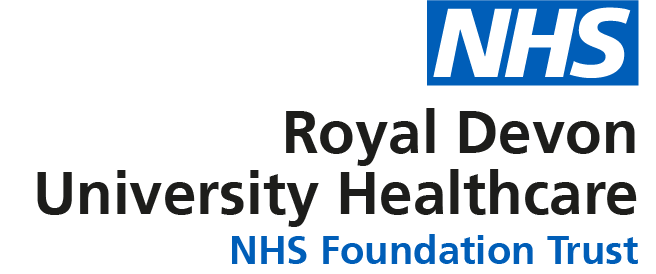 JOB DESCRIPTIONPERSON SPECIFICATIONJOB DETAILS JOB DETAILS Job Title Senior BMS, Section Lead – Haematology / ImmunologyReports to Laboratory ManagerBand AfC Pay scale Band 7Department/Directorate Blood Sciences – Specialist ServicesJOB PURPOSE To ensure provision of the scientific service commitment of the laboratory in line with Trust objectives and commensurate with grade and responsibilities.Dimensions:The laboratory provides a comprehensive service of routine and specialised analysis for Haematology and Immunology investigations.The laboratory has full UKAS accreditation.The department offers a full clinical interpretive service in all areasThe department employs 30 scientific members of staff within the areas of Automated Haematology, Coagulation, Proteins, Morphology, Automated Immunology, Fluorescent Microscopy, Specialist Serology.KEY RESULT AREAS/PRINCIPAL DUTIES AND RESPONSIBILITIESThe post holder will be responsible for overseeing the day-to-day operations of the Haematology / Immunology sections within the Blood Sciences Department. The primary task is to efficiently manage the assigned section of the laboratory, conducting a diverse range of highly specialised and diagnostic techniques to ensure the provision of a laboratory service that meets the required standards. These responsibilities encompass activities such as sample analysis, technical validation, interpretation and reporting of results, method evaluation and the development of staff. The overarching goal is to contribute to effective patient care, meet service demands and turnaround times, foster continuous quality improvement, and enhance the quality management system within the laboratory section.In order to achieve these objectives, the post holder must effectively communicate with colleagues, managers, clinicians and service users. They must also ensure the availability of necessary reagents and consumables. Additionally, the post holder will be required to troubleshoot analytical and technical issues to maintain the reliability of service delivery.KEY WORKING RELATIONSHIPS Areas of Responsibility: Haematology / ImmunologyNo. of Staff reporting to this role: 5/6The post holder is required to deal effectively with staff of all levels throughout the Trust as and when they encounter on a day to day basis.  In addition, the post holder will deal with the wider healthcare community, external organisations and the public.  This will include verbal, written and electronic media.Of particular importance are working relationships with: ORGANISATIONAL CHART 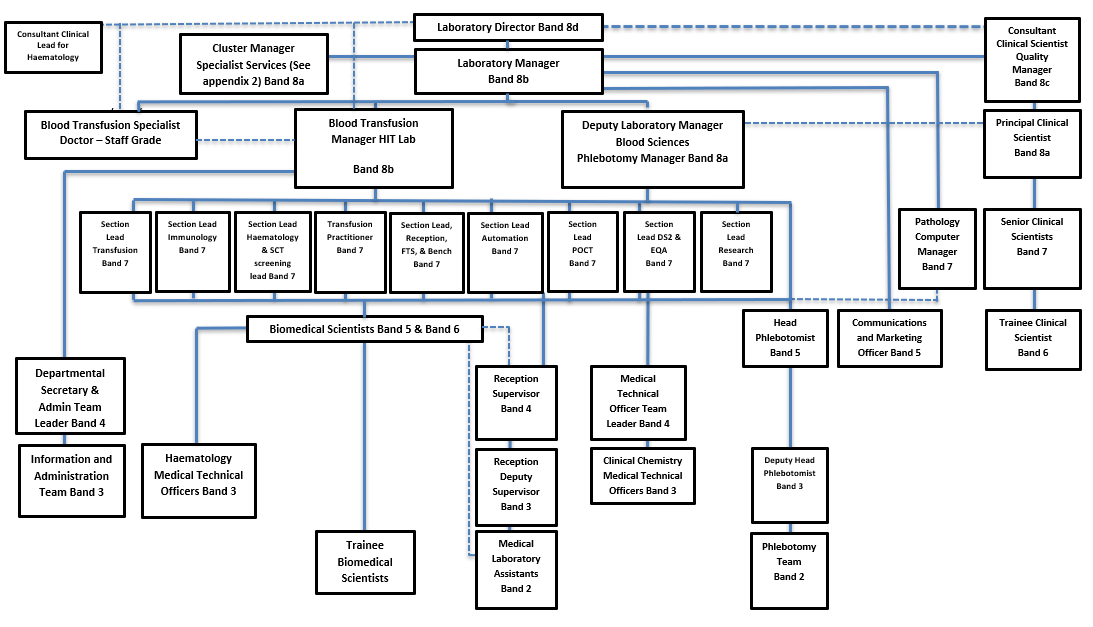 FREEDOM TO ACT The post holder is guided clearly defined policies and protocols. Work is managed, rather than supervised, and results/outcomes are assessed at agreed intervals.COMMUNICATION/RELATIONSHIP SKILLS To give appropriate scientific advice to clinical staff within the Trust and Community.To use electronic and verbal communication within the department and the Trust.To participate in the laboratories operational and educational meetings.To attend meetings with other health care professionals to develop departmental policies. To meet with representatives from companies providing materials or services to ensure an efficient and cost-effective service is maintained.To maintain the departments policies and information on the Trust current communication system.ANALYTICAL/JUDGEMENTAL SKILLSTo manage the day to day scientific work of the department and to provide support where necessary.To give specialist advice to clinicians and other scientific staff.To appraise new techniques and equipment and give appropriate advice to the laboratory managers on their implementation.PLANNING/ORGANISATIONAL SKILLSIn liaison with the Laboratory Manager/Deputy ensure that services are delivered within agreed turnaround times in an efficient cost-effective manner to agreed quality levels.To ensure the department adheres to current legislation. Including Health and Safety, UKAS, MHRA, where appropriate.PATIENT/CLIENT CARE There is no direct patient care in this role but the results generated, and advice given provides highly specialised clinical information that forms a significant part of clinical decision making.POLICY/SERVICE DEVELOPMENT To be responsible for developing, implementing and maintaining the department’s documentation.To manage and monitor the External and Internal Quality Assurance schemes in the relevant areas in the department.To ensure the maintenance of the laboratory Quality Management systems.To plan and monitor compliance with the departments audit program.To ensure the department complies with the laboratories current change control and validation system.To ensure all work undertaken in the department is compliant with current UKAS and MHRA standards and legal requirements.To develop and maintain the departments continuous improvement plan in line with the laboratories Quality Objectives.To ensure all non-conformances are reported, investigated and improvement/actions acted on, within the laboratories Quality Management framework.FINANCIAL/PHYSICAL RESOURCES To order and authorise products to maintain the continuous provision of the department.To be responsible for maintaining the provision of service within agreed quality and financial parameters. HUMAN RESOURCES To work with the Laboratory Manager/Deputy in organising staff rotations through the sections and to provide 24/7 cover.To participate in the selection and recruitment of BMS staff in accordance with current Trust policies.To be responsible with other laboratory Band 7 s for the selection and recruitment of support staff.To ensure all staff within the department have the appropriate training and maintain their competency assessments in all areas.To undertake CPD to maintain Health and Care Professions Council registration To undertake annual PDR and PDP interviews with staff to whom they are line managers.To manage all HR policy aspects of staff for which they act as line manager including performance, sickness and disciplinary.To undertake training required in order to maintain competency, including mandatory training i.e. Fire, Manual Handling.INFORMATION RESOURCES To be involved in the development, maintenance and implementation of the departments IT systems. To undertake final clinical approval of results from the laboratory computer system.RESEARCH AND DEVELOPMENT The post holder is required to regularly undertake R&D activities and will be required to conduct evaluation of new technology and instrumentation.PHYSICAL SKILLSGood hand-eye coordination is essential to ensure precision, safety, and efficiency.PHYSICAL EFFORTPerform occasional manual handling duties of moderate intensity such as stock rotation and replenishing instrument reagent supplies.The post holder may be required to partake in the 24/7 shift system.MENTAL EFFORTDaily management of competing demands, including sample analysis, requests for information, staff shortages, roster changes, and equipment breakdowns, necessitating quick transitions between tasks.The ability to maintain consistently high levels of concentration in a setting characterised by frequent and unpredictable distractions.The role involves working in a highly automated and noisy environment with multiple competing demands. Individuals are required to sustain high levels of concentration for extended periods.EMOTIONAL EFFORTRequired to deal with staffing issues in a busy work environment which needs effective resource management, conflict resolution, morale maintenance and adaptability.WORKING CONDITIONSDaily exposure to potentially infectious and biohazardous materials, including blood and other body fluids.The post holder may be required to partake in the 24/7 shift system.OTHER RESPONSIBILITIES Take part in regular performance appraisal.Undertake any training required in order to maintain competency including mandatory training, e.g. Manual HandlingContribute to and work within a safe working environment You are expected to comply with Trust Infection Control Policies and conduct him/herself at all times in such a manner as to minimise the risk of healthcare associated infectionAs an employee of the Trust, it is a contractual duty that you abide by any relevant code of professional conduct and/or practice applicable to you.  A breach of this requirement may result in action being taken against you (in accordance with the Trust’s disciplinary policy) up to and including dismissal.You must also take responsibility for your workplace health and wellbeing:When required, gain support from Occupational Health, Human Resources or other sources.Familiarise yourself with the health and wellbeing support available from policies and/or Occupational Health.Follow the Trust’s health and wellbeing vision of healthy body, healthy mind, healthy you. Undertake a Display Screen Equipment assessment (DES) if appropriate to role.GENERAL This is a description of the job as it is now.  We periodically examine employees' job descriptions and update them to ensure that they reflect the job as it is then being performed, or to incorporate any changes being proposed.  This procedure is conducted by the manager in consultation with the jobholder.  You will, therefore, be expected to participate fully in such discussions.   We aim to reach agreement on reasonable changes, but if agreement is not possible, we reserve the right to insist on changes to your job description after consultation with you.Everyone within the Trust has a responsibility for, and is committed to, safeguarding and promoting the welfare of vulnerable adults, children and young people and for ensuring that they are protected from harm, ensuring that the Trusts Child Protection and Safeguarding Adult policies and procedures are promoted and adhered to by all members of staff. Job TitleSection Lead – Haematology / ImmunologyRequirementsEssentialDesirableQUALIFICATION/ SPECIAL TRAININGState Registration HCPCHave a suitable Masters degree or IBMS higher specialist diploma or equivalent (or willingness to complete one)Evidence of formal management trainingEvidence of CPDEEEDKNOWLEDGE/SKILLSSpecialist knowledge of:Haematology, Coagulation Blood Morphology and / or Immunology.Haemoglobinopathies and ANC screening programme Laboratory Governance and accreditation requirementsLaboratory health and safety requirementsEEEDEXPERIENCE Post HCPC registration experience in an NHS Haematology / Immunology LaboratoryExperience of maintaining and developing laboratory computer systemsExperience of Automated Laboratory EquipmentPrevious experience of managing staffEvidence of delivering training within a clinical laboratoryEEDDDPERSONAL ATTRIBUTES Excellent Team LeaderGood Communication Skills verbal and writtenSelf motivated and ability to motivate othersGood Attendance RecordFlexibility and ability to prioritise to meet deadlinesEEEEEOTHER REQUIREMENTS Ability to participate in 7 day work patternExperience of change management EEFREQUENCY(Rare/ Occasional/ Moderate/ Frequent)FREQUENCY(Rare/ Occasional/ Moderate/ Frequent)FREQUENCY(Rare/ Occasional/ Moderate/ Frequent)FREQUENCY(Rare/ Occasional/ Moderate/ Frequent)WORKING CONDITIONS/HAZARDSWORKING CONDITIONS/HAZARDSROMFHazards/ Risks requiring Immunisation ScreeningHazards/ Risks requiring Immunisation ScreeningLaboratory specimensYFContact with patientsNExposure Prone ProceduresNBlood/body fluidsYFLaboratory specimensYFHazard/Risks requiring Respiratory Health SurveillanceSolvents (e.g. toluene, xylene, white spirit, acetone, formaldehyde and ethyl acetate)YORespiratory sensitisers (e.g isocyanates)NChlorine based cleaning solutions (e.g. Chlorclean, Actichlor, Tristel)YOAnimalsNCytotoxic drugsNRisks requiring Other Health SurveillanceRisks requiring Other Health SurveillanceRadiation (>6mSv)NLaser (Class 3R, 3B, 4)NDusty environment (>4mg/m3)NNoise (over 80dBA)NHand held vibration tools (=>2.5 m/s2)NOther General Hazards/ RisksOther General Hazards/ RisksVDU use ( > 1 hour daily)YFHeavy manual handling (>10kg)YRDrivingNFood handlingNNight workingYMElectrical workNPhysical Effort NMental Effort YOEmotional Effort YOWorking in isolationYMChallenging behaviourN